ПРЕСС-РЕЛИЗ26.01.2022Курская АЭС обеспечила жильем 40 семей военнослужащих40 семей военнослужащих войсковой части №3527 Центрального округа войск Национальной гвардии РФ по охране Курской АЭС получили служебные квартиры в доме 45 по улице Садовая. Торжественная церемония передачи ключей от 20-ти двухкомнатных и 20-ти однокомнатных квартир состоялась 26 января 2022 года.«Сегодняшнее мероприятие станет знаменательным событие в истории воинской части. Обустроенный быт и уютное жилье семей военнослужащих – одна из приоритетных задач», – отметил заместитель командующего Центральным округом Росгвардии полковник Алексей Сальников.Жилье приобретено на основании Федерального закона «О войсках Национальной гвардии Российской Федерации» на средства Концерна «Росэнергоатом». Квартиры безвозмездно передаются в Казну Российской Федерации для последующей передачи в оперативное управление войсковой части №3527.«В последний раз передавали служебное жилье в декабре 2017 года – 11 квартир, в 2016 году в дом №3 по улице Ефима Славского вселились 53 семьи военных. В 2007-м новоселье на Садовой №43 праздновали 70 семей, – отметил исполняющий обязанности директора Курской АЭС Александр Увакин. – Всего военнослужащим передано 174 квартиры».Войсковая часть №3527 по охране Курской АЭС выполняет свои задачи уже 41 год. В связи со строительством Курской АЭС-2 рассматривается возможность увеличения численности личного состава.Управление информации и общественных связей Курской АЭС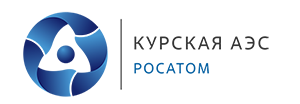 